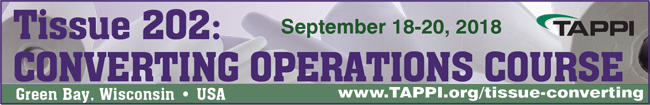 TAPPI Course Cost/Benefit Analysis Worksheet  ExpensesBenefit AnalysisExpensesRegistration Feeshttp://www.tappi.org/tissue-converting/#RegistrationInformation-tab $Flight$Hotel Accommodationshttp://www.tappi.org/tissue-converting/#HotelTravel-tab 	$Transportation: To and From Airport$Other Ground Transportation (Bus, Train, etc.)$Mileage Reimbursement$Parking Reimbursement$Food Per Diem [Suggestions below][Breakfast: $9-$12; Lunch $13-18; Dinner = $29-$36; Snacks/Coffee = $5]Many TAPPI courses offer light breakfast, snacks or receptions.$Total Cost Associated with Attending the Course$Learning OutcomesPotential Change from Applying Learning OutcomesEstimated Value to the CompanyBasic understanding of each major roll converting sub process$Basic understanding of raw material (tissue reel) properties$How sheet variability impacts each converting sub process$Impact of each converting sub process on the final product$Awareness of the safety hazards present in typical converting lines$Total Benefit Value or Savings Associated with Attending the CourseTotal Benefit Value or Savings Associated with Attending the Course$